Внеочередное заседание                                  28-го созыва         КАРАР                            №66                          РЕШЕНИЕ13 июль 2020 й.                                               от 13 июля 2020 г.О внесении   изменений в решение Совета сельского поселения Челкаковский  сельсовет муниципального района Бураевский район Республики Башкортостан от  11 августа 2014 года № 203 «Об утверждении правил землепользования и застройки сельского поселения Челкаковский   сельсовет муниципального района Бураевский район Республики Башкортостан»В соответствии с Федеральным законом от 06 октября 2003 года №131-ФЗ «Об общих принципах организации местного самоуправления в Российской Федерации», Градостроительным кодексом Российской Федерации от 29.12.2004 № 190-ФЗ, Совет сельского поселения Челкаковский   сельсовет муниципального района Бураевский район Республики Башкортостан решил:1. Внести в решение Совета сельского поселения Челкаковский  сельсовет муниципального района Бураевский район Республики Башкортостан от 11 августа 2014 года № 203 «Об утверждении правил землепользования и застройки сельского поселения Челкаковский   сельсовет муниципального района Бураевский район Республики Башкортостан» следующие изменения:   1)   часть 1 пункта 3.2 дополнить абзацем следующего содержания:  « Заявление о предоставлении разрешения на условно разрешенный вид использования может быть направлено в форме электронного документа, подписанного электронной подписью в соответствии с требованиями Федерального закона от 6 апреля 2011 года N 63-ФЗ "Об электронной подписи";2) часть 4 пункта 3.2 слова «десять дней» заменить словами «семи рабочих дней»;3)   часть 1 пункт 8.6 дополнить  абзацем  следующего содержания:     « Заявление о предоставлении разрешения на отклонение от предельных параметров разрешенного строительства, реконструкции объектов капитального строительства может быть направлено в форме электронного документа, подписанного электронной подписью»;          4)  часть 5 пункт 10.4 дополнить абзацем следующего содержания:   « Разрешение на строительство выдается в форме электронного документа, подписанного электронной подписью, в случае, если это указано в заявлении о выдаче на строительство»5) подпункт 6  пункта 10.4 слова «10 дней» заменить словами «пяти рабочих дней».2. Опубликовать настоящее решение на информационном стенде и официальном сайте администрации сельского поселения Челкаковский сельсовет. 3. Настоящее решение вступает в силу со дня официального опубликования.Председатель Совета сельскогопоселения Челкаковский сельсовет	Р.Р.Нигаматьянов  Башҡортостан РеспубликаhыБорай районы  муниципаль районынын Салкак  ауыл  советыауыл  биләмәhе   Советы452973,  Салкак ауылы, Пинегин  урамы, 8Тел. 8 (347 56) 2-54-59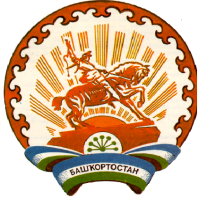 Республика БашкортостанСовет сельского поселения  Челкаковский сельсовет муниципального районаБураевский район452973, с.Челкаково, ул.Пинегина , 8Тел. 8 (347 56) 2-54-59